11-12 группаПодготовка к экзаменационной работе. Выполнить:УпроститеРешите неравенство.Найдите cos x, tg x если .Функция у = f() задана своим графиком. Укажите: 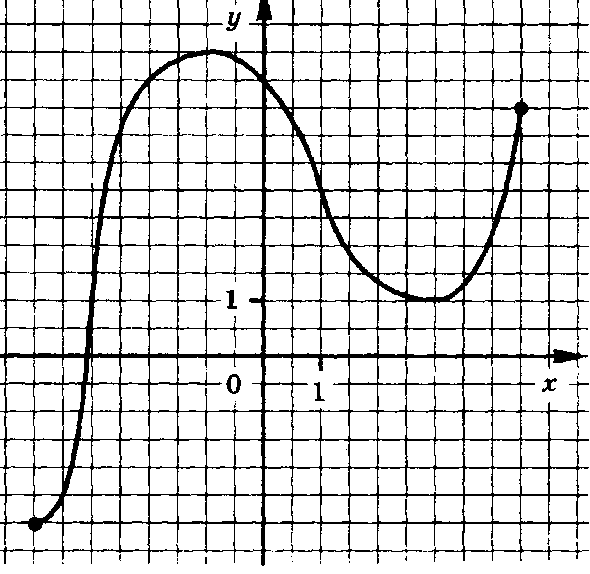 а) область определения функции;б) при каких значениях   в) при каких значениях   г) в каких точках графика касательные к нему параллельны оси абсцисс;д) наибольшее и наименьшее значение функции.Найдите первообразную функции, график которой проходит через точку  (-3;17)Решите уравнение: Решить систему уравненийНайти промежутки возрастания функции .Коммуникативный практикум III курсТема: «Вербальная коммуникация»почта olhagulimova@yandex.ruПродолжаем изучать тему «Вербальная коммуникация»Развиваем свою речь: найдите пять скороговорок, запишите их в тетрадь, потренируйтесь в их произношенииОбъяснить смысл фразеологизмов: яблоко раздора, Сизифов труд, кануть в Лету, Авгиевы конюшни, Ахиллесова пята, ящик Пандоры